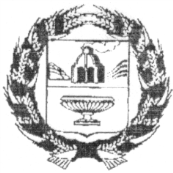 АДМИНИСТРАЦИЯ НОВОМОНОШКИНСКОГО СЕЛЬСОВЕТАЗАРИНСКОГО РАЙОНА АЛТАЙСКОГО КРАЯ П О С Т А Н О В Л Е Н И Е19.10.2020                                                                                                                 № 28с. НовомоношкиноВ соответствии с пунктом 4 статьи 86 Бюджетного кодекса Российской Федерации, Трудовым кодексом Российской Федерации, постановлением Правительства Алтайского края от 31.07.2020 № 330, Уставом муниципального образования Новомоношкинский сельсовет Заринского района Алтайского краяПОСТАНОВЛЯЮ:1. Увеличить с 1 октября 2020 года размеры должностных окладов служащих, не относящихся к муниципальным служащим, осуществляющим техническое обеспечение деятельности органов местного самоуправления в 1, 03 раза.2. Финансирование расходов, связанных с реализацией настоящего постановления, осуществлять в пределах средств, предусмотренных в бюджете муниципального образования Новомоношкинский сельсовет Заринского района Алтайского края на соответствующий финансовый год и плановый период. 2.. Настоящее постановление вступает в силу со дня его официального обнародования. 3. Контроль за исполнением настоящего постановления оставляю за собой.Глава Администрации сельсовета					               А.С. ТымкоО размерах должностных окладов служащих, не относящихся к муниципальным служащим, осуществляющих техническое обеспечение деятельности Администрации Новомоношкинского сельсовета 